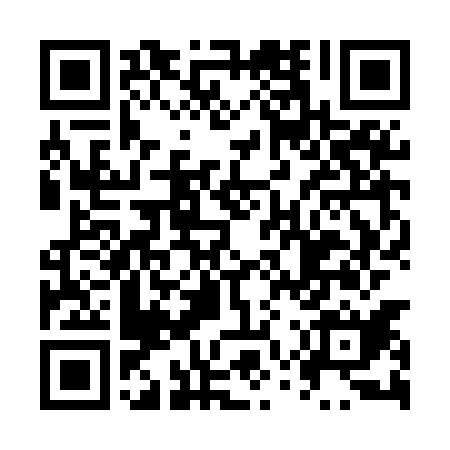 Ramadan times for Cielesnica, PolandMon 11 Mar 2024 - Wed 10 Apr 2024High Latitude Method: Angle Based RulePrayer Calculation Method: Muslim World LeagueAsar Calculation Method: HanafiPrayer times provided by https://www.salahtimes.comDateDayFajrSuhurSunriseDhuhrAsrIftarMaghribIsha11Mon3:563:565:4911:373:295:255:257:1112Tue3:543:545:4711:363:305:275:277:1313Wed3:513:515:4511:363:315:285:287:1514Thu3:493:495:4311:363:335:305:307:1715Fri3:463:465:4011:363:345:325:327:1916Sat3:443:445:3811:353:365:345:347:2117Sun3:413:415:3611:353:375:355:357:2318Mon3:383:385:3311:353:395:375:377:2519Tue3:363:365:3111:343:405:395:397:2720Wed3:333:335:2911:343:415:415:417:2921Thu3:313:315:2611:343:435:425:427:3122Fri3:283:285:2411:343:445:445:447:3323Sat3:253:255:2211:333:455:465:467:3524Sun3:223:225:1911:333:475:485:487:3725Mon3:203:205:1711:333:485:495:497:3926Tue3:173:175:1511:323:505:515:517:4227Wed3:143:145:1211:323:515:535:537:4428Thu3:113:115:1011:323:525:545:547:4629Fri3:083:085:0811:313:535:565:567:4830Sat3:063:065:0511:313:555:585:587:5031Sun4:034:036:0312:314:567:007:008:531Mon4:004:006:0112:304:577:017:018:552Tue3:573:575:5812:304:597:037:038:573Wed3:543:545:5612:305:007:057:058:594Thu3:513:515:5412:305:017:067:069:025Fri3:483:485:5112:295:027:087:089:046Sat3:453:455:4912:295:037:107:109:067Sun3:423:425:4712:295:057:127:129:098Mon3:393:395:4512:285:067:137:139:119Tue3:363:365:4212:285:077:157:159:1410Wed3:333:335:4012:285:087:177:179:16